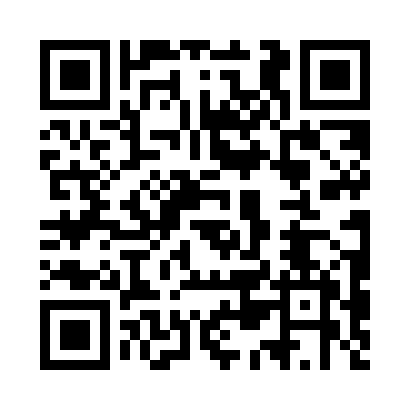 Prayer times for Sobocka Wies, PolandWed 1 May 2024 - Fri 31 May 2024High Latitude Method: Angle Based RulePrayer Calculation Method: Muslim World LeagueAsar Calculation Method: HanafiPrayer times provided by https://www.salahtimes.comDateDayFajrSunriseDhuhrAsrMaghribIsha1Wed2:365:1012:385:468:0710:302Thu2:325:0812:385:478:0910:333Fri2:285:0612:385:488:1010:364Sat2:255:0512:385:498:1210:405Sun2:245:0312:385:508:1410:436Mon2:235:0112:385:518:1510:447Tue2:234:5912:385:528:1710:458Wed2:224:5712:385:538:1810:469Thu2:214:5612:385:548:2010:4610Fri2:204:5412:375:558:2210:4711Sat2:204:5212:375:568:2310:4812Sun2:194:5112:375:578:2510:4813Mon2:184:4912:375:588:2610:4914Tue2:184:4812:375:598:2810:5015Wed2:174:4612:376:008:3010:5016Thu2:174:4512:376:018:3110:5117Fri2:164:4312:386:018:3310:5218Sat2:154:4212:386:028:3410:5219Sun2:154:4012:386:038:3610:5320Mon2:144:3912:386:048:3710:5421Tue2:144:3812:386:058:3810:5422Wed2:134:3612:386:068:4010:5523Thu2:134:3512:386:068:4110:5624Fri2:134:3412:386:078:4310:5625Sat2:124:3312:386:088:4410:5726Sun2:124:3212:386:098:4510:5727Mon2:114:3112:386:108:4610:5828Tue2:114:3012:386:108:4810:5929Wed2:114:2912:396:118:4910:5930Thu2:114:2812:396:128:5011:0031Fri2:104:2712:396:128:5111:00